Мектебімізде  04.09.2023 күні Парламент ұйым мүшелері  ұстаздар күніне құттықтау,жылы лебіздерін арнайды. Шығармашылық ізденістер, ғылыми жаңалықтарыңыз арта берсін. Мерекелеріңізбен! Мерейлеріңіз үстем болсын!В нашей школе 4 сентября 2023 года члены парламентской организации пришлют свои поздравления и теплые пожелания с Днем учителя. Пусть ваши творческие поиски и научные открытия приумножаются. Счастливых праздников! С днем ​​рождения!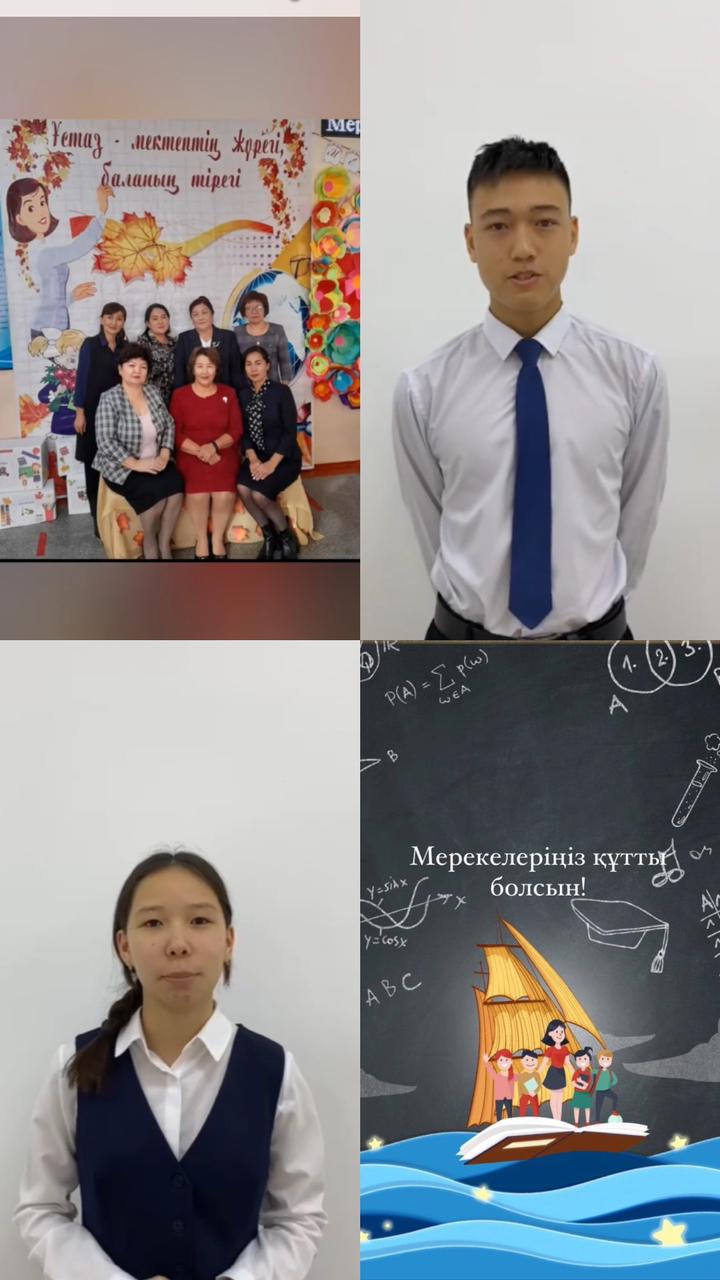 